Home Learning Ideas April 20 – 25Earth Day is this week so most of these activities follow that theme. Try some and, if you can, post a picture of you doing an activity on our Facebook page or email it to angela.woods@nbed.nb.ca.Most important of all….READ!  Please try to read every day!  It is so very important!Write a paragraph about your favourite thing to do outside in the Spring.  Then go out and do it!Write a letter to someone you miss.  If you have their address, mail it to them.  If it’s someone in our class, I can help you with this. Or you could post it on our Facebook page.Video yourself reading a book out loud or a story that you wrote and maybe post it to our FB page!Make a list of things you can do to help take care of the EarthPick up trash around your neighborhood or yard.Find some cool rocks and paint them.  Keep them, give them as gifts or hide them for people to find.Using an empty can or container, decorate the container and plant some flower seeds in it!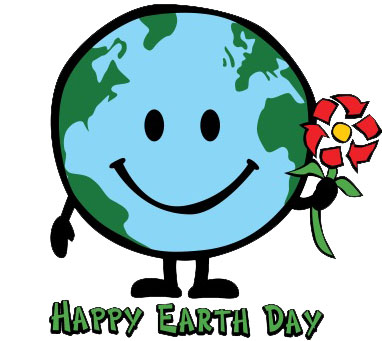 Practice your Two Times Tables (remember…it’s just like adding doubles!)   I’ve attached this link to a silly little song that might help: https://www.youtube.com/watch?v=D_uXcTsdGIwAlso , check out  https://www.multiplication.com/games/all-games   and www.splashmath.com   for lots of great Math games.I hope you have all tried logging on to Dreambox.com for some great Math activities.